Understand how to safeguard the wellbeing ofChildren and Young PeopleLevel 3 Playwork – Unit 1Workbook for LO1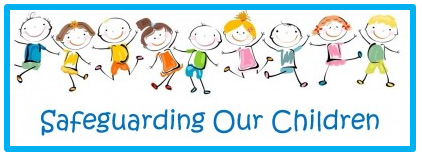 Name:			______________________________________Date Submitted:	______________________________________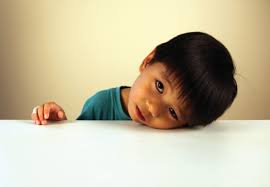   IntroductionThe childcare sector places the well-being of children at the heart of all its services. Unfortunately some children and young people are exposed to dangers resulting from the words and actions of other people. In this unit learners will gain an understanding of how the childcare sector aims to defend children and protect them from this kind of abuse, and how the sector is learning the lessons of past failures.Learning outcomes:		Unit 1 has seven learning outcomes:This workbook is designed to support the assessment criteria for:Learning Outcome 1:Understand the main legislation, guidelines, policies and procedures for safeguarding children and young people.Learning Outcome 1: Understand the main legislation, guidelines, policies and procedures for safeguarding children and young people.1.1 outline current legislation, guidelines, policies and procedures within own UK home nation affecting the safeguarding of children and young people1.2 explain child protection within the wider concept of safeguarding children and young people1.3 analyse how national and local guidelines, policies and procedures for safeguarding affect day-to-day work with children and young people1.4 explain when and why inquiries and serious case reviews are required and how the sharing of the findings informs practice1.5 explain how the processes used by own work setting or service comply with legislation that covers data protection, information handling and sharingLegislation: 1.1 & 1.2 Task 1Research current legislation and local guidelines that deal with safeguarding children and young people. Create a simple summary of the key points of each.Task 2Many people think that safeguarding is simply another name for child protection. Create a leaflet for parents to explain the concept of safeguarding so that they are better able to understand the wider implications of the term and how it is reflected in your setting.Shaping policies and procedures: 1.3 Look at the following key documents. Give one or two examples for each one that describe how your setting’s safeguarding policies and procedures have been shaped by it.Childcare Act 2004United Nations Convention on the Rights of the ChildThe Children Act 1989The Early Years Foundation Stage Statutory FrameworkSerious case reviews (SCRs)Read the attached Serious Case Review published in 2016. Or search for ‘Serious Case Review’ or your ‘Local Safeguarding Children Board’. Make sure that you read and understand the definition of a serious case review before doing this activity. From the information received consider the following questions:1.	What prompted the review?2.	What did the review seek to find out?3.	What were the main conclusions and recommendations of the review?4.	How might this review affect policies and procedures in your setting?Data protection: 1.5 Task 1Fill in the gaps in this paragraph about data protection, using the words in the box below.The Data Protection Act 1998 is important  	 which stops personalinformation being passed on without a person’s  	. It applies bothto information stored on computer and on paper.Organisations that collect personal information must register with the InformationCommissioner’s Data Protection  	 and must complywith  	 key principles of data processing. In education settings,most information collected is personal and it is very important to understandyour personal  	 under the Act. Passing on personal informationto others without  	 is a  	 of data protection and couldresult in a hefty  	, data sanctions and loss of  	 in yoursetting. This is why you must  	 obtain parents’ consent to contactother professionals or to pass information about them or their child to otherpeople. The  	 exception to this rule is if you believe the child’s 	 to be at risk.trust	eight	obligations	fine	Register	legislationalways	only	consent	breach	permission	safetyTask 2Use the internet to find the eight principles of the Data Protection Act 1998. Choose two principles and explain what this means for your own practice. An example has been completed for you. e.g. Information must be kept securely. We must make sure that personal information does not fall into the wrong hands by keeping personal information in a strong, locked cabinet.
Task 3Write a letter to parents explaining how your setting complies with data protection. Tell them: how your setting uses personal information, what you use it for, how you store it, how they can see and correct their information if they want to and your setting’s Data Protection Register number. Find out what your setting’s policy is on passing on personal information and include the key points in your letter. Tell them also where they can find out more should they wish.
Dear ParentsTask 4Dealing with safeguarding raises questions about data protection, confidentiality and information sharing. Look carefully at your setting’s policies on information handling and identify how these sometimes conflicting requirements are balanced.Legislation/guidelinesKey pointsYour setting’s policy/procedureHow it has been shaped by the ActYour setting’s policy/procedureHow it has been shaped by the ConventionYour setting’s policy/procedureHow it has been shaped by the ActYour setting’s policy/procedureHow it has been shaped by the Framework